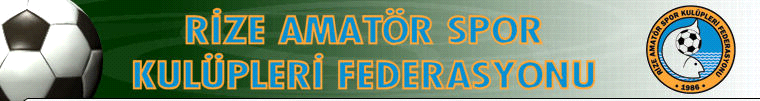 Sayı   : 2021 /                                                                                                                   10 /08/2021                                                                                                                                                                                                                                                                                   Konu :  Olağan Genel Kurul secim ilan duyurusu   Federasyonumuzun Olağan Genel Kurul toplantısı 01/09/2021    günü saat 13:00 de aşağıdaki gündemle Rize Gençlik spor il Müdürlüğü konferans salonunda  (Çoğunluk sağlanmazsa 08/09/2021  aynı yer ve saatte çoğunluk aranmaksızın toplanılacaktır.Spor Kulüplerimize,Genel kurul delegelerine ve spor kamu oyuna duyurulur.                                                                                                               ALİ ÇELİK                                                                                              RİZE ASKF GENEL BAŞKANI	GÜNDEM : 1-  Açılış ve Yoklama2-Divanın oluşturulması3- Saygı duruşu ve İstiklal Marşı okunması4-Faaliyet ve Denetleme kurulu raporlarının okunup ibrası5-Tüzük tadilatı6- Seçimler7-Dilek ve Temenniler8- Kapanış                                            TEBLİGAT RESMİ ADRES BEYANLARIMIZKurumsal ilerletişim Mailler:                                        info@rizeaskf.org.tr               www.rizeaskf.org.tr  ADRES: Reşadiye Mah Menderes Bulvarı Sahil Dolgu Alanı No: 47/A  Merkez /RizeTELEFON:0 (464) 214 1448FAX:0 (464) 212 1861CEP:0 532 306 19 65